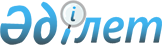 "2014-2016 жылдарға арналған Солтүстік Қазақстан облысы Есіл ауданының  бюджеті туралы" Солтүстік Қазақстан облысының Есіл ауданы мәслихатының  
2013 жылғы 20 желтоқсандағы N 25/145 шешіміне өзгерістер мен толықтыру енгізу туралыСолтүстік Қазақстан облысы Есіл ауданы мәслихатының 2014 жылғы 18 ақпандағы N 28/163 шешімі. Солтүстік Қазақстан облысының Әділет департаментінде 2014 жылғы 21 ақпанда N 2562 болып тіркелді

      Қазақстан Республикасының 2008 жылғы 4 желтоқсандағы Бюджет кодексінің 104, 106, 109-баптарына, «Қазақстан Республикасындағы жергілікті мемлекеттік басқару және өзін-өзі басқару туралы» Қазақстан Республикасының 2001 жылғы 23 қаңтардағы Заңының 6-бабы 1-тармағының 1) тармақшасына сәйкес, Солтүстік Қазақстан облысы Есіл ауданының мәслихаты ШЕШТІ:



      1. «2014-2016 жылдарға арналған Солтүстік Қазақстан облысы Есіл ауданының бюджеті туралы» Солтүстік Қазақстан облысының Есіл ауданы мәслихатының 2013 жылғы 20 желтоқсандағы № 25/145 шешіміне (нормативтік құқықтық актілердің мемлекеттік тіркеу тізілімінде 2014 жылғы 16 қаңтарда № 2491 тіркелген, 2014 жылғы 7 ақпанда «Есіл таңы» газетінде, 2014 жылғы 7 ақпанда «Ишим» газетінде жарияланған) келесі өзгерістер мен толықтыру енгізілсін:

      1-тармақ келесі редакцияда мазмұндалсын:

      «1. 2014-2016 жылдарға арналған Солтүстік Қазақстан облысы Есіл ауданының бюджеті, соның ішінде 1, 2, 3 қосымшаларға сәйкес 2014 жылға келесі көлемде бекітілсін:

      1) кірістер 2 464 952 мың теңге;

      соның ішінде:

      салықтық түсімдер 278 761 мың теңге;

      салықтық емес түсімдер 1 701 мың теңге;

      негізгі капиталды сатудан түсімдер 63 236 мың теңге;

      трансферттер түсімдері 2 121 254 мың теңге;

      2) шығындар 2 466 580,7 мың теңге;

      3) таза бюджеттік несиелер 35 893 мың теңге;

      соның ішінде:

      бюджеттік несиелер 46 737 мың теңге;

      бюджеттік кредиттерді өтеу 10 844 мың теңге;

      4) қаржылық активтермен операциялар бойынша сальдо - 140 мың теңге;

      соның ішінде:

      қаржылық активтерді сатып алу 0 мың теңге;

      мемлекеттің қаржылық активтерін

      сатудан түскен қаржылық активтерді сатып алу 140 мың теңге;

      5) бюджеттік тапшылық (профицит) – 37 381,7 мың теңге;

      6) бюджеттің тапшылығын

      (профицитті қолдану) қаржыландыру 37 381,7 мың теңге;

      қарыздардың түсімі 46 737 мың теңге;

      қарыздарды өтеу 10 844 мың теңге;

      бюджеттік қаражаттың қолданылатын қалдықтары 1 488,7 мың теңге.»;

      17-тармақ келесі редакцияда мазмұндалсын:

      «17. 2014 жылға Есіл ауданының жергілікті атқарушы органының резерві 2975 мың теңге сомасында бекітілсін.»;

      аталған шешімге 1-қосымша осы шешімнің 1-қосымшасына сәйкес жаңа редакцияда мазмұндалсын;

      келесі мазмұндағы 18-1-тармағымен толықтырылсын:

      «18-1. Аудан бюджетінің шығыстарында 2013 қаржылық жыл бойы республикалық бюджеттен 2832,8 мың теңге сомасында, облыстық бюджеттен 344,9 мың теңге сомасында бөлінген пайдаланылмаған нысаналы трансферттерді қайтару «Пайдаланылмаған (толық пайдаланылмаған) нысаналы трансферттерді қайтару» 459006000 бюджеттік бағдарламасы бойынша 3177,7 мың теңге сомасында, қаржылық жыл басында қалыптасқан қаражаттың бос қалдықтары есебінен 1488,7 мың теңге сомасында және бюджеттік қаражаттарды қайта бөлу есебінен 1689 мың теңге сомасында 8-қосымшаға сәйкес қарастырылсын.»;

      аталған шешім осы шешімге 2-қосымшаға сәйкес 8-қосымшамен толықтырылсын.



      2. Осы шешім 2014 жылдың 1 қаңтарынан бастап қолданысқа енгізіледі.      Солтүстік Қазақстан облысы

      Есіл ауданының мәслихатының

      сессия төрайымы                            Ғ. Аманжолова      Солтүстік Қазақстан облысы

      Есіл ауданы мәслихатының хатшысы           Т. Мұқашев 

Солтүстік Қазақстан облысы Есіл

ауданы мәслихатының 2014 жылғы 18

ақпандағы № 28/163 шешіміне 1-қосымша

Солтүстік Қазақстан облысы Есіл ауданы

мәслихатының 2013 жылғы 20 желтоқсандағы

№ 25/145 шешіміне 1-қосымша 2014 жылға арналған Есіл ауданының бюджеті

Солтүстік Қазақстан облысы

Есіл ауданы мәслихатының

№ 28/163 шешіміне 2-қосымша

Солтүстік Қазақстан облысы

Есіл ауданы мәслихатының

2013 жылғы 20 желтоқсандағы

№ 25/145 шешіміне 8-қосымша 2013 қаржылық жыл бойы республикалық және облыстық бюджеттерден бөлінген нысаналы трансферттерді қаржылық жыл басында қалыптасқан қаражаттың бос қалдықтары есебінен қайтару
					© 2012. Қазақстан Республикасы Әділет министрлігінің «Қазақстан Республикасының Заңнама және құқықтық ақпарат институты» ШЖҚ РМК
				СанатыСыныпІшкі сыныпАтауы2013жыл сомасы (мың теңге)Кірістер2 464 9521Салық түсімдері27876103Әлеуметтік салық1814841Әлеуметтік салық18148404Меншiкке салынатын салықтар763471Мүлiкке салынатын салықтар312083Жер салығы68394Көлiк құралдарына салынатын салық360005Бірыңғай жер салығы23005Тауарларға ішкі салықтар, жұмыстар және қызметтер166962Акциздер20303Табиғи және басқа да ресурстарды пайдаланғаны үшiн түсетiн түсiмдер97884Кәсiпкерлiк және кәсiби қызметтi жүргiзгенi үшiн алынатын алымдар487808Заңдық мәнді іс-әрекеттерді жасағаны және (немесе) оған уәкілеттігі бар мемлекеттік органдар немесе лауазымды адамдар құжаттар бергені үшін алынатын міндетті төлемдер42341Мемлекеттік баж42342Салықтық емес түсімдер1 70101Мемлекеттік меншіктен түсетін кірістер1 7015Мемлекеттік меншіктегі мүлікті жалдаудан түсетін кірістер1 3077Мемлекеттік бюджеттен берілген несиелер бойынша сыйақылар149Мемлекеттік меншіктен түсетін басқа да кірістер38043Негізгі капиталды сатудан түсетін түсімдер63 23603Жердi және материалдық емес активтердi сату63 2361Жерді сату63 2364Трансферттер түсімі2 121 25402Мемлекеттік басқарудың жоғары тұрған органдарынан трансферттер2 121 2542Облыстық бюджеттен трансферттер2 121 254Функционалдық топБюджеттік бағдарламалар әкімшілеріБағдарламаАтауы2013 жыл сомасы (мың теңге)II. Шығындар2 466 580,71Жалпы сипаттағы мемлекеттік қызметтер249 829112Ауданның (облыстық маңызы бар қаланың) мәслихат аппараты12 560001Ауданның (облыстық маңызы бар қаланың) мәслихат аппараты қызметін қамтамасыз ету жөніндегі қызметтер12 560122Аудан (облыстық маңызы бар қала) әкімінің аппараты 65 324001Аудан (облыстық маңызы бар қала) әкімінің аппараты қызметін қамтамасыз ету жөніндегі қызметтер61 716003Мемлекеттік органдардың түпкілікті шығындары 3 608123Қаладағы аудан, аудандық маңызы бар қала, кент, ауыл, ауылдық округ әкімінің аппараты151 022001Қаладағы аудан, аудандық маңызы бар қала, кент, ауыл, ауылдық округ әкімінің қызметін қамтамасыз ету жөніндегі қызметтер151 022459Ауданның (облыстық маңызы бар қаланың) экономика және қаржы бөлімі20 923001Ауданның (облыстық маңызы бар қала) коммуналдық меншігін басқару және бюджетті басқару, мемлекеттік жоспарлау, экономикалық саясатты дамыту және құрастыру саласында мемлекеттік саясатты жүзеге асыру бойынша қызметтер20 516003Салық салу мақсатында мүлікті бағалауды жүргізу2705011Коммуналдық меншікке түскен мүліктерді есепке алу, сақтау, бағалау және іске асыру1372Қорғаныс8 768122Аудан (облыстық маңызы бар қала) әкімінің аппараты8 768005Жалпыға бірдей әскери міндеттің орындалуы шеңберіндегі іс-шаралар5 906006Аудан (облыстық маңызы бар қала) масштабындағы төтенше жағдайларды алдын алу және жою2 368007Аудандық (қала) масштабында, мемлекеттік өртке қарсы қызмет мекемелері жоқ елді мекендерде дала өрттерін сөндіру және одан сақтандыру бойынша іс-шаралар4943Қоғам тәртібі, қауіпсіздік, құқықтық, сот, қылмыстық-атқару қызметі747458Ауданның (облыстық маңызы бар қаланың) тұрғын үй-коммуналдық шаруашылығы, жолаушылар көлігі және автомобиль жолдары бөлімі747021Елді мекендерде жол жүру қауіпсіздігін қамтамасыз ету7474Білім1 827 801123Қаладағы аудан, аудандық маңызы бар қала, кент, ауыл, ауылдық округ әкімінің аппараты2 262005Ауылдық жерлерде балаларды мектепке дейін тегін алып баруды және кері алып келуді ұйымдастыру2 262464Ауданның (облыстық маңызы бар қаланың) білім бөлімі1 825 539009Мектепке дейінгі оқыту және тәрбиелеу ұйымдарының қызметін қамтамасыз ету49 440040Мектепке дейінгі ұйымдарда мемлекеттік білім тапсырыстарын жүзеге асыру94 184015Ата -анасының қамқорынсыз қалған сәби (балалар) және (жетім балалар) жетім баларды күтуге (қамқоршы) қамқоршыларына айсайынғы ақшалай қаражат төлеу8 470003Жалпы білім беру1 597 422006Балаларға қосымша білім беру42 174001Білім саласында жергілікті деңгейде мемлекеттік саясатты жүзеге асыру бойынша қызметтер11 194067Ведоствоға қарасты мемлекеттік мекемелер және ұйымдардың күрделі шығындары8 1946004Ауданның (облыстық маңызы бар қала) білім мемлекеттік мекемелерінде білім жүйесін ақпараттандыру6 292005Ауданның (облыстық маңызы бар қала) білім мемлекеттік мекемелеріне оқу-әдістемелік кешендерді, оқулықтарды сатып алу және жеткізу8 1696Әлеуметтік көмек және әлеуметтік қамтамасыз ету100 596451Ауданның (облыстық маңызы бар қаланың) жұмыспен қамту және әлеуметтік бағдарламалар бөлімі77 166002Жұмыспен қамту бағдарламасы23 260004Қазақстан Республикасының заңнамаларына сәйкес ауылдық жерлерде тұратын денсаулық сақтау, білім беру, әлеуметтік қамтамасыз ету, мәдениет мамандарына отын сатып алу бойынша әлеуметтік көмек көрсету5 283005Мемлекеттік атаулы әлеуметтік көмек1 250007Жергілікті өкілетті органдардың шешімі бойынша жеке санаттағы азаматтарға әлеуметтік көмек3 845014Мұқтаж азаматтарға үйінде әлеуметтік көмек көрсету31 75901618 жасқа дейінгі балаларға мемлекеттік жәрдемақы7 751017Мүгедектерді оңалту бағдарламасына сәйкес, мұқтаж мүгедектерді міндетті гигиеналық құралдармен қамтамасыз етуге және ымдау тілі мамандарының қызмет көрсетулерін, жеке көмекшілермен қамтамасыз ету4018464Ауданның (облыстық маңызы бар қаланың) білім бөлімі893008Жергілікті уәкілетті органдардың шешімі бойынша (таксиден басқа) қоғамдық көлікте жеңілдік түрінде білім ұйымдарының тәрбиеленушілерін және оқушыларына әлеуметтік қолдау893451Ауданның ( облыстық маңызы бар қаланың) жұмыспен қамту және әлеуметтік бағдарламалар бөлімі22537001Халық үшін әлеуметтік бағдарламалардың жұмыс бастылығын қамтамасыз ету саласында жергілікті деңгейде мемлекеттік саясатты жүзеге асыру қызметі205757011Жәрдемақы мен басқа да әлеуметтік төлемдерді есепке жатқызу, төлеу және жеткізу бойынша қызметтердің төлем ақысы806010Үйде оқытылатын және тәрбиеленетін мүгедек-балаларды заттық қамтамасыз ету11567Тұрғын үй-коммуналдық шаруашылық35 221458Ауданның (қаланың) тұрғын үй-коммуналдық шаруашылығы, жолаушылар көлігі және автомобиль жолдары бөлімі4 214041Жұмыспен қамту -2020 Жол картасы бойынша ауылдық елді мкендер және қалаларды дамыту аясында обьектілерді абаттандыру және жөндеу4 214464Ауданның білім бөлімі (облыстық маңызы бар қала)2 376026Жұмыспен қамту -2020 Жол картасы бойынша ауылдық елді мекендер және қалаларды дамыту аясында обьектілерді жөндеу2 376472Ауданның құрылыс, сәулет және қала құрылысы бөлімі (облыстық маңызы бар қала)10072Жұмыспен қамту-2020 Жол картасы аясында инженерлік-коммуникациялық инфрақұрылымды сатып алу және (немесе) дамыту және қызметтік тұрғын-үйді сатып алу және (немесе) құрылысы100458Ауданның тұрғын-үй коммуналдық шаруашылық, жолаушылар көлігі және автомобиль жолдары бөлімі28 531028 Коммуналдық шаруашылықты дамыту16 642012Суды бұру және сумен қамтамасыз ету жүйесін іске қосу320015Елді мекендердің көшелерін жарықтандыру8 077016Елді мекендерді санитарлық қамтамасыз ету1820017Жерлеу орындарын күту және туысы жоқтарды жерлеу238018Елді мекендерді көгалдандыру және көркейту14348Мәдениет, спорт, туризм және ақпараттық кеңістік94 738123Қаладағы аудан, аудандық маңызы бар қала, кент, ауыл, ауылдық округ әкімінің аппараты13 579006Жергілікті деңгейде мәдени-демалыс жұмыстарын қолдау13 579465Ауданның (облыстық маңызы бар қаланың) дене шынықтыру және спорт бөлімі4 452006Ауданның (облыстық маңызы бар қаланың) деңгейінде спорттық жарыстар өткізу4758007Ауданның (облыстық маңызы бар қаланың) құрама командаларын спорттың әр түрінен облыстық жарыстарға дайындау және қатыстыру3 977455Ауданның (облыстық маңызы бар қаланың) мәдениет және тілдерді дамыту бөлімі47 536003Мәдени-демалыс жұмыстарын қолдау18 432006Аудандық (қалалық) кітапханаларының қызмет етуі28 477007Мемлекеттік тілді және Қазақстан халықтарының тілдерін дамыту627456Ауданның (облыстық маңызы бар қаланың) ішкі саясат бөлімі6 757002Газеттер мен журналдар арқылы мемлекеттік ақпараттық саясатты жүргізу бойынша қызметтер6 559005Телеарналар арқылы мемлекеттік ақпараттық саясатты өткізу бойынша қызметтер198455Ауданның (облыстық маңызы бар қаланың) мәдениет және тілдерді дамыту бөлімі6 724001Мәдениет және тілдерді дамыту облысында жергілікті деңгейде мемлекеттік саясатты жүзеге асыру қызметі6 724456Ауданның (облыстық маңызы бар қаланың) ішкі саясат бөлімі9 748001Азаматтардың әлеуметтік оптимизмін қалыптастыру, ақпарат, мемлекеттікті нығайту облысында жергілікті деңгейде мемлекеттік саясатты жүзеге асыру қызметі7 834003Жастар саясаты аясында өңірлік бағдарламаны іске асыру 1 914465Ауданның (облыстық маңызы бар қаланың) дене шынықтыру және спорт бөлімі5 942001Мәдениет және тілдерді дамыту облысында жергілікті деңгейде мемлекеттік саясатты жүзеге асыру қызметі5 94210Ауыл, су, орман, балық шаруашылықтары, ерекше қорғалатын табиғи аумақтар, қоршаған ортаны және жануарлар дүниесін қорғау, жер қатынастары78 531474Ауданның (облыстық маңызы бар қаланың) ауыл шаруашылық және ветеринария бөлімі70 6319001Ауданның ауыл шаруашылық саласында жергілікті деңгейде мемлекеттік саясатты жүзеге асыру қызметі17 707099Мамандарды әлеуметтік қолдау көрсету бойынш шараларды жүзеге асыру10 303006Ауру жануарларды санитарлық союды ұйымдастыру150007Қаңғыбас иттерді және мысықтарды аулау дәне жою1 981008Жануарлардан жасалған шикізатты және өнімді, жойылған ауру жануарлардың иелеріне құнын қайтару340013Эпизотяға қарсы шараларды өткізу40 150463Ауданның жер қатынастары бөлімі (облыстық маңызы бар қала)7 900001Аудан (облыстықмаңызы бар қала) аумағында жер қатынастарын реттеу облысында мемлекеттік саясатты жүзеге асыру қызметі790011Өнеркәсіп, сәулет, қала салу және құрылыс істері9989472Ауданның (облыстық маңызы бар қаланың) құрылыс, сәулет және қала құрылысы бөлімі9989001Құрылыс сәулет және қала құрылысы облысында жергілікті деңгейде мемлекеттік саясатты жүзеге асыру қызметі7988013Аудандық маңызы бар қалалардың бас жоспарын, кенттердің және өзге елді мекендердің аудан аумағын дамыту қалақұрылысының схемасын әзірлеу200112Көлік және коммуникациялар13 996458Ауданның (қаланың) тұрғын үй-коммуналдық шаруашылығы, жолаушылар көлігі және автомобиль жолдары бөлімі13 996023Автомобиль жолдарын жетілдіруді қамтамасыз ету13 99613Өзгелер43 173469Ауданның (облыстық маңызы бар қаланың) кәсіпкерлік бөлімі6 895001Кәсіпкерлік және өнеркәсіп облысында жергілікті деңгейде мемлекеттік саясатты жүзеге асыру қызметі6 895123Қаладағы аудан, аудандық маңызы бар қала, кент, ауыл, ауылдық округ әкімінің аппараты24 38710040"Өңірлерді дамыту" бағдарламасы аясында өңірлерді экономикалық дамуына жәрдемдесу бойынша шараларды жүзеге асыру24 387459Ауданның (облыстық маңызы бар қаланың) экономика және қаржы бөлімі2 975012Ауданның (облыстық маңызы бар қаланың) жергілікті атқарушы органның резерві2 975458Ауданның (қаланың) тұрғын үй-коммуналдық шаруашылығы, жолаушылар көлігі және автомобиль жолдары бөлімі8 916001Тұрғын үй-коммуналдық шаруашылығы, жолаушылар көлігі және автомобиль жолдары облысында жергілікті деңгейде мемлекеттік саясатты жүзеге асыру бойынша қызметтер8 91614Қарызды өтеу14459Ауданның экономика және қаржы бөлімі (облыстық маңызы бар қала)14021Облыстық бюджеттен берілген қарыздар бойынша өзге төлемдер және сыйақыларды төлеу бойынша жергілікті атқарушы огргандардың қарызын өтеу1415Трансферттер3 177,7459Ауданның экономика және қаржы бөлімі (облыстық маңызы бар қала)3 177,7006Пайдаланылмаған (толық пайданлымаған) нысаналы трансферртерді қайтару3 177,7ІІІ. Таза бюджеттік несиелеу35 893Бюджеттік несиелер46 737Функционалдық топБюджеттік бағдарламалар әкімшілеріБағдарламаАтауыСомасы (мың. теңге) 10Ауыл, су, орман, балық шаруашылықтары, ерекше қорғалатын табиғи аумақтар, қоршаған ортаны және жануарлар дүниесін қорғау, жер қатынастары46 737474Ауданның (облыстық маңызы бар қаланың) ауыл шаруашылық және ветеринария бөлімі46 737009Мамандарды әлеуметтік қолдау көрсету бойынш шараларды жүзеге асыру46 73711Бюджеттік несиелерді өтеуСанатысыныпкіш сыныпАтауы5Бюджеттік несиелерді өтеу10 8441Бюджеттік несиелерді өтеу10 8441Мемлекеттік бюджеттен берілген бюджеттік несилерді өтеу10 844IV Қаржылық активтермен операциялар бойынша сальдо-140Қаржылық активтерді сатып алу0Санатысыныпкіш сыныпАтауы6Мелекеттік қаржылық активтерді сатудан түскен түсім14001Мелекеттік қаржылық активтерді сатудан түскен түсім1401Елдің ішінде активтерді сатудан түскен түсім140V Бюджет (профицит) тапшылығы-37 381,7VI Бюджет профицитін пайдалану37 381,77Қарыздардың түсуі46 7371Ішкі мемлекеттік қарыздар46 7372Қарыздар шарттары46 737Функционалдық топБюджеттік бағдарламалар әкімшісіБағдарламаАтауыСомасы (мың теңге)16Қарыздарды өтеу10 844459Ауданның (облыстық маңызы бар қаланың) экономика және қаржы бөлімі10 844005Жоғарыда тұрған бюджеттің алдында жергілікті атқару органның қарызын өтеу10 8448Бюджет қаражатының қалдықтарының қозғалысы1488,71Бюджет қаражатының қалдықтары1488,71Бюджет қаражатының бос қалдықтары1488,7функционалдық топБюджеттік бағдарламалар әкімшісібағдарламаАтауы15Трансферттер3 177,7459Ауданның (облыстық маңызы бар қаланың) экономика және қаржы бөлімі3 177,7006Пайдалнылмаған (толық пайдаланылмаған) трансферттерді қайтару3 177,7Барлығы3177,7